Тема: “До свидания детский сад”С 25 мая по 29 мая Задачи:1.Формировать эмоционально- положительное отношение к предстоящему поступлению в первый класс2. Развивать познавательный интерес к школе 3. Развивать память и мышление4. Воспитывать чувства уважения к сотрудникам детского сада Формирование элементарных математических представленийЗадания в тетрадях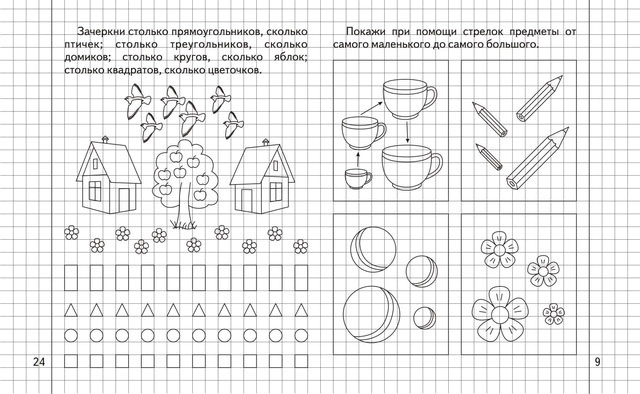 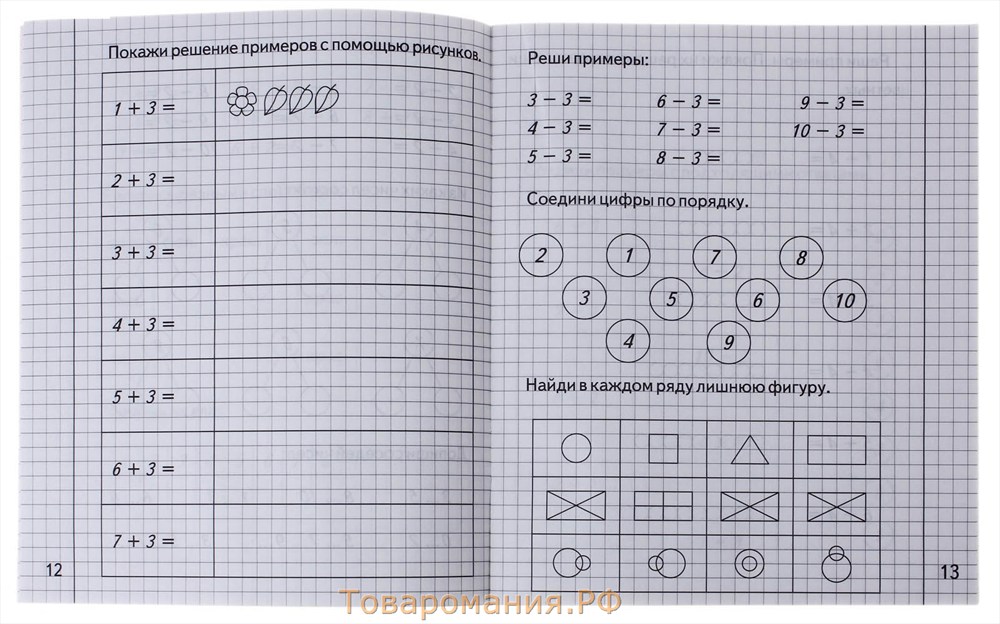 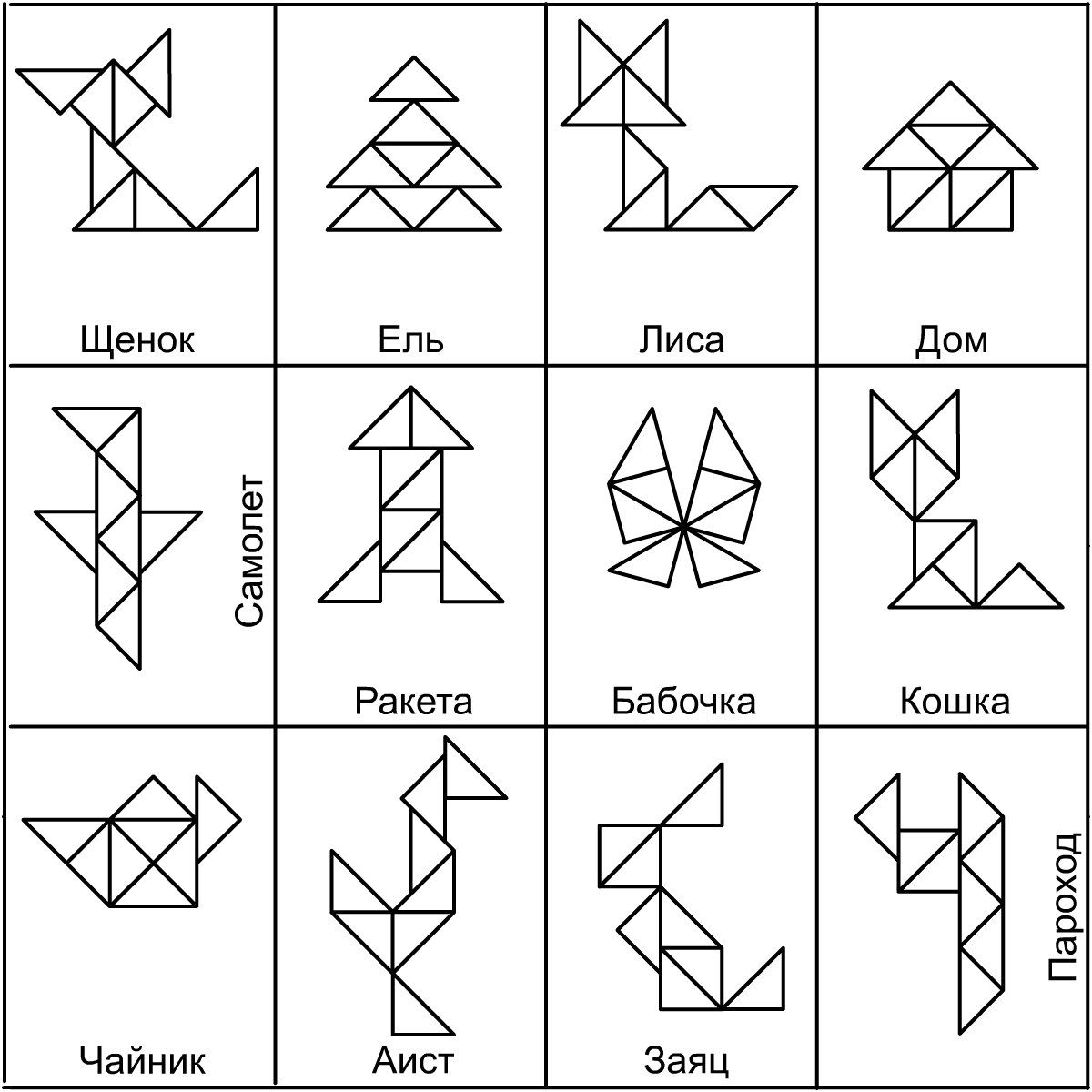 Сосчитай фигурыФорма отчет: фото/видеоРазвитие речиЗадания: 1.Беседы: “Чем школа отличается от детского сада?”; “За что я люблю свой детский сад?”2.Беседа: “Обязанности школьника”Цель: развивать умение высказываться и вести диалогФормирование целостной картины мираЗадания:1.”Безопасная дорога в школу”https://infourok.ru/prezentaciya-bezopasnaya-doroga-v-shkolu-876516.html https://pptcloud.ru/obzh/bezopasnaya-doroga-v-shkolu 
 Форма отчет: фото/видеоРисование1. “Мой детский сад”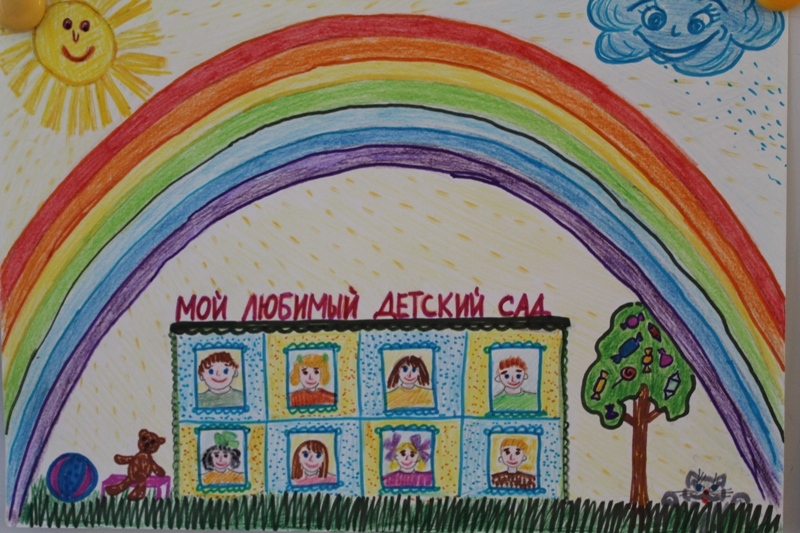 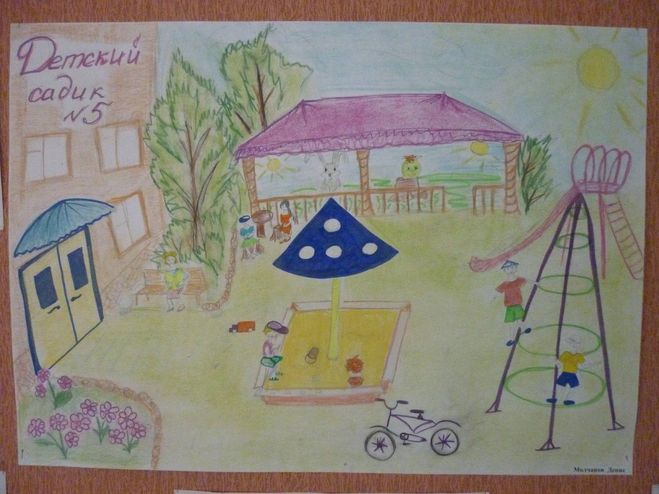 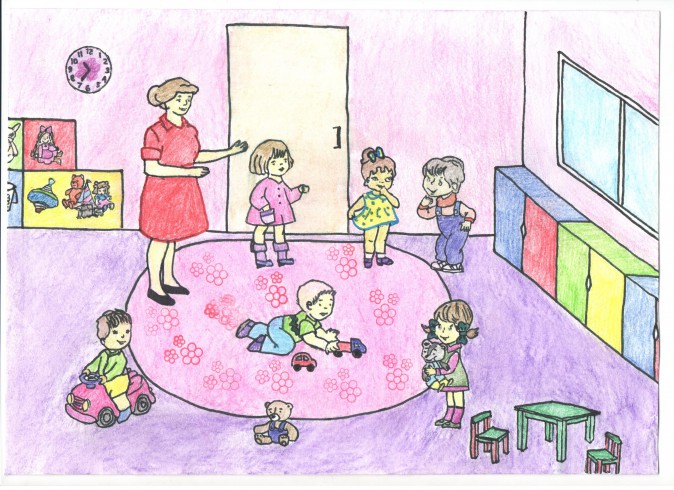 Аппликация 1.” Букет цветов”Лепка 1.” Букет для воспитателей”Конструирование: Здание школыФорма отчета: фото/видеоФизическое развитие1.Зарядкаhttps://yandex.ru/video/preview/?filmId=11089922385957455937&url=http%3A%2F%2Ffrontend.vh.yandex.ru%2Fplayer%2F1722806985671960795&text=%D0%9C%D1%83%D0%BB%D1%8C%D1%82-%D0%B7%D0%B0%D1%80%D1%8F%D0%B4%D0%BA%D0%B0%205%20%D1%81%20%D0%BF%D0%B0%D0%BD%D0%B4%D0%B0%D0%BC%D0%B8.%20%20%D0%9D%D0%B0%D1%88%D0%B5%20%D0%B2%D1%81%D1%91!&path=sharelink 2.Пальчиковая гимнастика“Детский сад”https://nsportal.ru/detskiy-sad/logopediya/2015/09/12/kartoteka-palchikovyh-igr-po-leksicheskim-temam 3. Дыхательная гимнастика  “Воздушный шарик”https://nsportal.ru/detskiy-sad/zdorovyy-obraz-zhizni/2019/09/23/dyhatelnaya-gimnastika-v-detskom-sadu-kartotekaФорма отчета: фото/видеоЭкспериментирование “ 10 красивых опытов, которые вы можете провести дома вместе с детьми”https://yandex.ru/turbo?text=https%3A%2F%2Fnaked-science.ru%2Farticle%2Fnakedscience%2Fdesyat-krasivyh-opytov Форма отчета :фото/видеоОзнакомление с художественной литературойВ. Драгунский “Смешные рассказы о школе”Э. Успенский “Дядя Федор идет в школу”; “Чебурашка идет в школу”Л.Толстой “Филиппок”В. Бианки “Май”; “Купание медвежат”Форма отчета: фото/видеоЗаучивание стиховС.Богдан “Прощальное”Нас каждый день встречал наш детский сад, Как добрый друг, он был всегда нам рад.Здесь нас учили: как дружить, играть, Читать стихи, петь песни, танцевать.…Пять лет назад мы были малышами, Все плакали, в слезах просились к маме,А вы любили нас, на ручки брали, Заботливо носы нам вытирали.Бывало много с нами вам хлопот: Один балует, а другой ревет,А тот, глядишь, кого-то уж кусает, А этот, вот, игрушку отнимает.Да! Было трудно вам с такими нами… Теперь уж стали мы выпускниками.Пред нами дверь в большую жизнь открыта: Нас ждет учеба, новые открытья…Вас будем помнить все мы обязательно, Любимые вы наши, Воспитатели.И.Гурина “Школьница”В куклы я вчера играла
 И в песочнице сидела,
 Алфавита я не знала,
 И писать я не умела.А теперь с кроваткой рядом
 У меня портфель стоит,
 - Собираться в школу надо!
 Мне бабуля говорит.У меня на книжных полках
 Есть учебники в обложках.
 С куклой старой втихомолку
 Поиграю я немножко,А потом скажу игрушкам:
 - В школу я теперь хожу.
 В классе все мои подружки,
 Я со взрослыми дружу.В школе очень интересно,
 А на переменках - шумно.
 В нашем классе, если честно,
 Скоро стану самой умной,Буду есть в большой столовой,
 Собирать макулатуру,
 Со спортивной формой новой
 Я пойду на физкультуру.Я отныне - ученица,
 Буду в школе я учиться!Форма отчета:фото/видео